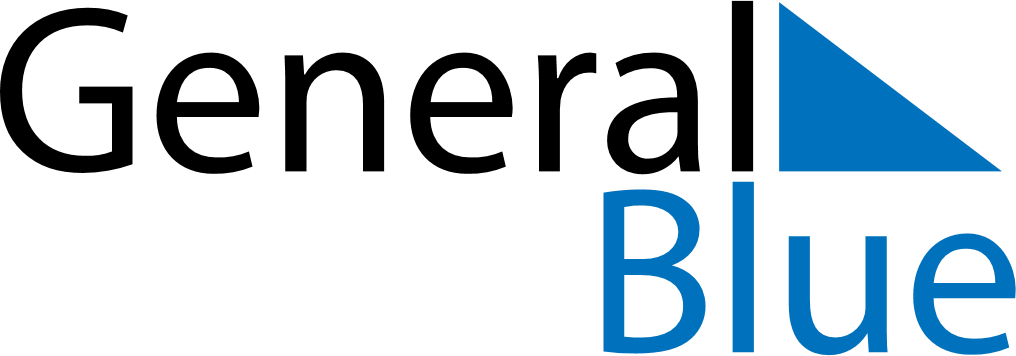 August 2024August 2024August 2024August 2024August 2024August 2024An Muileann gCearr, Leinster, IrelandAn Muileann gCearr, Leinster, IrelandAn Muileann gCearr, Leinster, IrelandAn Muileann gCearr, Leinster, IrelandAn Muileann gCearr, Leinster, IrelandAn Muileann gCearr, Leinster, IrelandSunday Monday Tuesday Wednesday Thursday Friday Saturday 1 2 3 Sunrise: 5:45 AM Sunset: 9:26 PM Daylight: 15 hours and 40 minutes. Sunrise: 5:46 AM Sunset: 9:24 PM Daylight: 15 hours and 37 minutes. Sunrise: 5:48 AM Sunset: 9:22 PM Daylight: 15 hours and 34 minutes. 4 5 6 7 8 9 10 Sunrise: 5:50 AM Sunset: 9:20 PM Daylight: 15 hours and 30 minutes. Sunrise: 5:51 AM Sunset: 9:18 PM Daylight: 15 hours and 26 minutes. Sunrise: 5:53 AM Sunset: 9:16 PM Daylight: 15 hours and 23 minutes. Sunrise: 5:55 AM Sunset: 9:14 PM Daylight: 15 hours and 19 minutes. Sunrise: 5:57 AM Sunset: 9:13 PM Daylight: 15 hours and 16 minutes. Sunrise: 5:58 AM Sunset: 9:11 PM Daylight: 15 hours and 12 minutes. Sunrise: 6:00 AM Sunset: 9:09 PM Daylight: 15 hours and 8 minutes. 11 12 13 14 15 16 17 Sunrise: 6:02 AM Sunset: 9:06 PM Daylight: 15 hours and 4 minutes. Sunrise: 6:03 AM Sunset: 9:04 PM Daylight: 15 hours and 1 minute. Sunrise: 6:05 AM Sunset: 9:02 PM Daylight: 14 hours and 57 minutes. Sunrise: 6:07 AM Sunset: 9:00 PM Daylight: 14 hours and 53 minutes. Sunrise: 6:09 AM Sunset: 8:58 PM Daylight: 14 hours and 49 minutes. Sunrise: 6:10 AM Sunset: 8:56 PM Daylight: 14 hours and 45 minutes. Sunrise: 6:12 AM Sunset: 8:54 PM Daylight: 14 hours and 41 minutes. 18 19 20 21 22 23 24 Sunrise: 6:14 AM Sunset: 8:52 PM Daylight: 14 hours and 37 minutes. Sunrise: 6:16 AM Sunset: 8:49 PM Daylight: 14 hours and 33 minutes. Sunrise: 6:17 AM Sunset: 8:47 PM Daylight: 14 hours and 29 minutes. Sunrise: 6:19 AM Sunset: 8:45 PM Daylight: 14 hours and 25 minutes. Sunrise: 6:21 AM Sunset: 8:43 PM Daylight: 14 hours and 21 minutes. Sunrise: 6:23 AM Sunset: 8:40 PM Daylight: 14 hours and 17 minutes. Sunrise: 6:24 AM Sunset: 8:38 PM Daylight: 14 hours and 13 minutes. 25 26 27 28 29 30 31 Sunrise: 6:26 AM Sunset: 8:36 PM Daylight: 14 hours and 9 minutes. Sunrise: 6:28 AM Sunset: 8:34 PM Daylight: 14 hours and 5 minutes. Sunrise: 6:30 AM Sunset: 8:31 PM Daylight: 14 hours and 1 minute. Sunrise: 6:31 AM Sunset: 8:29 PM Daylight: 13 hours and 57 minutes. Sunrise: 6:33 AM Sunset: 8:27 PM Daylight: 13 hours and 53 minutes. Sunrise: 6:35 AM Sunset: 8:24 PM Daylight: 13 hours and 49 minutes. Sunrise: 6:37 AM Sunset: 8:22 PM Daylight: 13 hours and 45 minutes. 